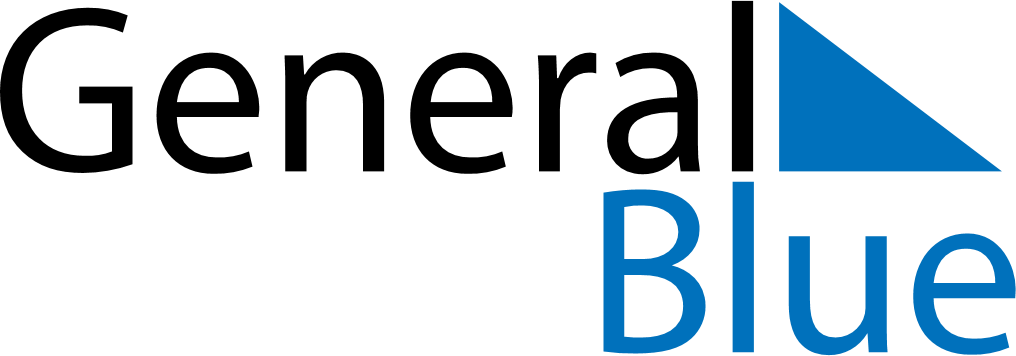 August 1939August 1939August 1939August 1939August 1939SundayMondayTuesdayWednesdayThursdayFridaySaturday12345678910111213141516171819202122232425262728293031